COLEGIO EMILIA RIQUELME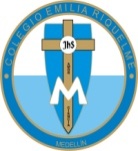 DOCENTE: ALEXANDRA OCAMPO LONDOÑOÁREA: CIENCIAS NATURALES GRADO: QUINTOSEGUNDO PERIODO“En la oración encontrarás la dicha.” M.E.RACTIVIDADES SEMANA 4 (mayo 11-15)Buenos días queridas estudiantes, un saludo fraterno para todas ustedes y sus familias.Dirígete a la actividad 3 de la guía imprimible, lee la historia que allí se encuentra: “El hambre y la sed”, extraer la idea principal del texto y escribirla en el cuaderno de Ciencias. También deben Investigar un poco sobre: ¿por qué sentimos hambre? y ¿cuáles son los centros nerviosos que regulan el hambre?, de igual manera registrarlo en el cuaderno.NOTA: no desarrollar las preguntas de la actividad 3, sólo lo que les especifiqué en el párrafo anterior.Tendremos clase virtual por zoom el martes 12 y jueves 14 de mayo, ambos días a las 10:30 am, es decir, en el horario habitual de clase. El enlace para acceder a Zoom se los enviaré el día lunes al grupo de WhatsApp, por intermedio de la profesora Paula Bustamante.Para la clase, todas deben tener su cuaderno de Ciencias Naturales y su cartuchera, además de haber leído la historia y la investigación.Cualquier inquietud, me pueden escribir a al WhatsApp: 3022249009 o al correo electrónico alexandra@campus.com.co.¡Gracias!Feliz y bendecido resto de día